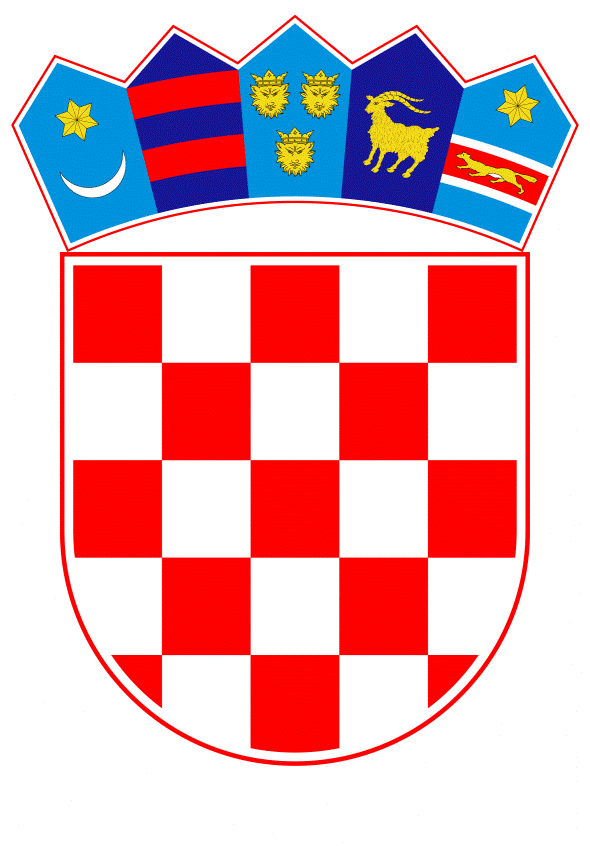 VLADA REPUBLIKE HRVATSKEZagreb, 8. ožujka 2019.______________________________________________________________________________________________________________________________________________________________________________________________________________________________PrijedlogNa temelju članka 31. stavka 3. Zakona o Vladi Republike Hrvatske (Narodne novine, br. 150/11, 119/14, 93/16 i 116/18), Vlada Republike Hrvatske je na sjednici održanoj ___________ godine, donijelaZ A K L J U Č A K1.	Prihvaća se Nacrt izjave o namjeri između Republike Hrvatske i Mađarske vezano uz jačanje gospodarske suradnje i s time povezanih prometnih veza između pograničnih područja Republike Hrvatske i Mađarske, u tekstu koji je dostavilo Ministarstvo mora, prometa i infrastrukture aktom, klase: 303-03/18-01/193, urbroja: 530-06-2-1-19-11, od 18. veljače 2019. godine.2.	Ovlašćuje se ministar mora, prometa i infrastrukture da, u ime Republike Hrvatske, potpiše Izjavu o namjeri iz točke 1. ovoga Zaključka.Klasa: Urbroj:Zagreb, PREDSJEDNIKmr. sc. Andrej PlenkovićO B R A Z L O Ž E N J EMađarska strana predložila je potpisivanje Izjave o namjeri između Republike Hrvatske i Mađarske vezano uz jačanje gospodarske suradnje i s time povezanih prometnih veza između pograničnih područja Republike Hrvatske i Mađarske.Suradnja može uključivati sljedeće oblike i načine:pripremu projekata lokalne granične infrastrukture, uključujući i nove cestovne veze manjeg opsega između općina Sárok i Kneževo kao i Zákány i Gotalovoodređivanje projekata koji će se predati kao zajednički zahtjev u okviru programa prekogranične suradnje koordinaciju mjera u okviru radne grupe odgovorne za suradnju glede funkcionalnog regionalnog koncepta i provedbe projekata za unaprjeđenje prekogranične mobilnosti između dvije državes Mađarske strane: povezivanje autoceste M6 s hrvatskom granicoms Hrvatske strane: izgradnju cestovne dionice do hrvatske granice uzduž koridora V/cpočetak razgovora i pregovora o izvedivosti uspostave novog graničnog prijelaza Branjin Vrh/Ivándárdasuradnju u projektima razvoja europskih prometnih koridora i infrastrukturezajedničko određivanje financijskih sredstava za provedbu projekata izgradnje mostova, uključujući i most Kotoriba - Murakeresztur. Donošenje predmetnog zaključka nema utjecaj na Državni proračun Republike Hrvatske za 2019. godinu i projekcije za 2020. i 2021. godinu.Predlagatelj:Ministarstvo mora, prometa i infrastrukturePredmet:Prijedlog zaključka u vezi s potpisivanjem Izjave o namjeri između Republike Hrvatske i Mađarske vezano uz jačanje gospodarske suradnje i s time povezanih prometnih veza između pograničnih područja Republike Hrvatske i Mađarske 